MĚSTSKÁ ČÁST PRAHA 19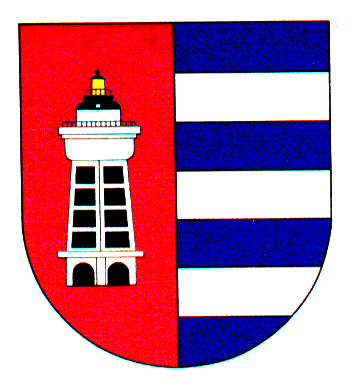 Úřad městské části Praha 19Odbor majetku, investic, bytového a nebytového hospodářstvíSemilská 43/1, Praha 9 – Kbely, 197 00Tel.: 284 08 08 70, 734 148 653e-mail: krejci.veronika@kbely.mepnet.czID:  ji9buvpVyřizuje: Mgr. Veronika Krejčí, LL.M.Ze dne:	06.06.2024					             												    V Praze dne 06.06.2024PAM Uniservis s.r.o.Podkovářská 800/6Praha 9190 00IČ 26738678Věc: Objednávka č. 140/611/2024/OMIBNH Dobrý den,na základě Vaší cenové nabídky u Vás objednáváme stavební dozor pro zakázku „Výměna ležatého a stoupacího vedení zdravotně technické instalace bytového domu Jilemnická/Toužimská 655-657, Praha 9 - Kbely“ za cenu 78 800 Kč bez DPH tj. 95 348 Kč vč. DPH, kdy kontrola bude probíhat minimálně 4x týdně.S pozdravem,Monika Havelkovávedoucí Odboru majetku, investic, bytového a nebytového hospodářství